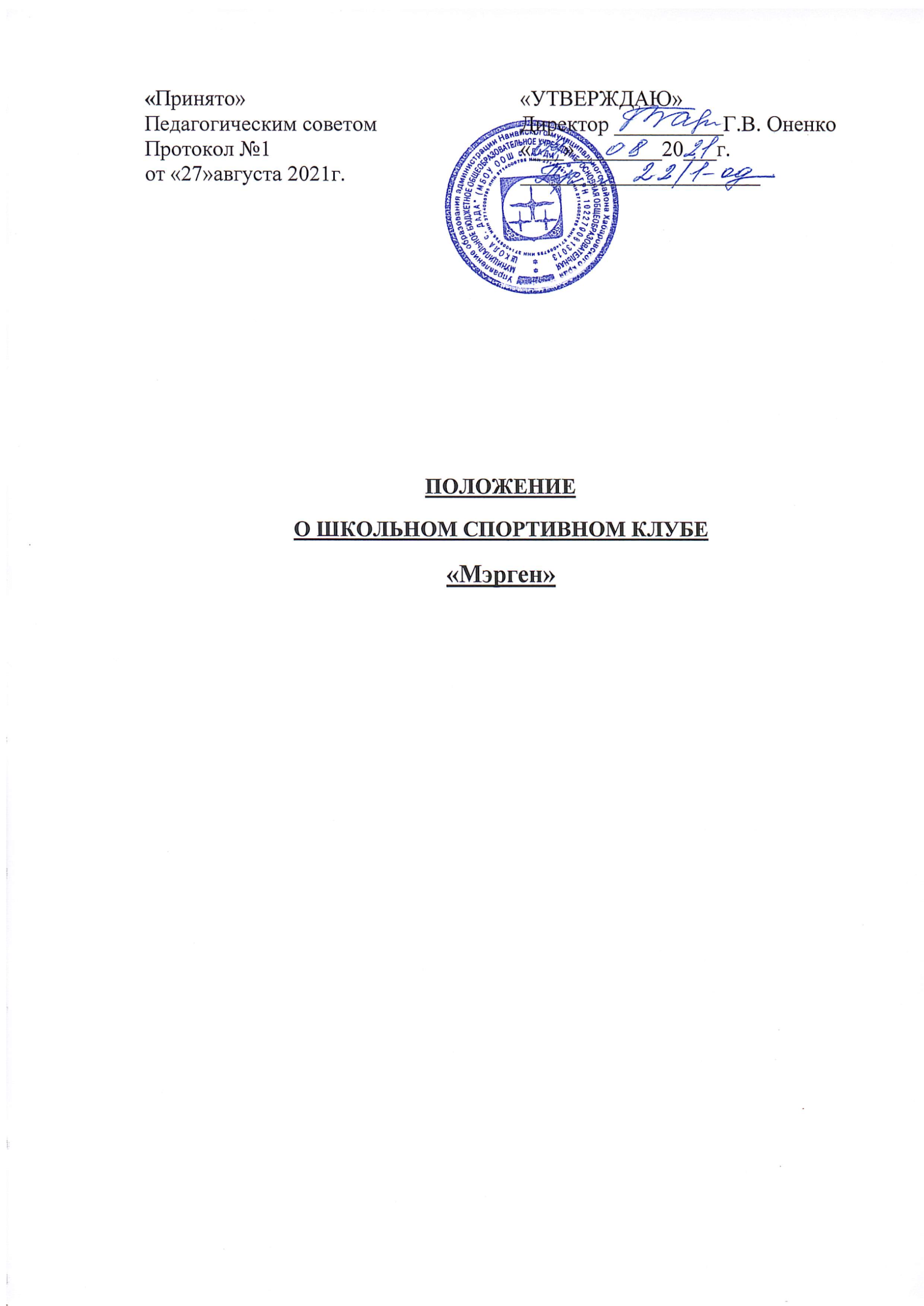 ОБЩИЕ ПОЛОЖЕНИЯ1. Школьный спортивный клуб (далее - ШСК) является структурным подразделением МБОУ ООШ с. Дада.2. ШСК осуществляет свою деятельность в соответствии с Федеральным законом «Об образовании в Российской Федерации» № 273-ФЗ от 29.12.2012 г., Федеральным законом «О физической культуре и спорте в Российской Федерации» № 329-ФЗ от 04.12.2007 г., приказом министерства просвещения Российской Федерации «Об утверждении порядка осуществления деятельности школьных спортивных клубов (в том числе в виде общественных объединений), не являющихся юридическими лицами» № 117 от 23.03.2020 г., уставом МБОУ ООШ с. Дада3. Целями клуба являются:- привлечение обучающихся МБОУ ООШ с. Дада к систематическим занятиям физической культурой и спортом;- развитие в МБОУ ООШ с. Дада традиционных и наиболее популярных в регионе видов спорта;- формирование здорового образа жизни.4. ШСК имеет свое название «Мэрген» и эмблему.5. Решение об открытии ШСК принимает руководство школы. Условием открытия ШСК служат следующие критерии:наличие спортивной материально-технической базы (спортивные залы, тренажерные залы, спортивные площадки, тиры и т. д., а также их оборудование);активное участие в спортивно-массовых мероприятиях и т. д.6. Для открытия ШСК издается приказ директора школы.7. Руководителем ШСК является Бельды Данил Иванович, который назначается на эту должность приказом директора название МБОУ ООШ с. Дада.8. В своей практической деятельности ШСК руководствуется настоящим положением. СТРУКТУРА ШКОЛЬНОГО СПОРТИВНОГО КЛУБАОбщее руководство школьным спортивным клубом осуществляет руководитель ШСК.Деятельность руководителя ШСК регламентируется должностными обязанностями. Работа ШСК проводится на основе широкой инициативы и самодеятельности учащихся.ШСК ежегодно на своем собрании избирает Совет (далее Совет клуба) из 3–7 человек. Совет клуба руководит работой ШСК.Совет ШСК:избирает из своего состава председателя совета, который является заместителем заведующего ШСК;организует работу ШСК в соответствии с настоящим положением;организует спортивные секции, команды по видам спорта, кружки общей физической подготовки, судейские коллегии, туристские секции и руководит их работой;проводит спартакиады, спортивные соревнования и праздники в школе, организует походы, экскурсии, обеспечивает участие команд ШСК в соревнованиях;организует соревнования на лучшую постановку массовой физкультурной и спортивной работы между классами, спортивными секциями и подводит их итоги;организует и проводит оздоровительную и спортивную работу с детьми в микрорайоне;организует и участвует в строительстве, ремонте, благоустройстве спортивных сооружений.Руководство работой осуществляет:в классах — физкультурные организаторы (физорги), избираемые сроком на один год;в командах — капитаны, избираемые сроком на один год, спортивный сезон или на время проведения физкультурного, спортивного мероприятия;в судейских коллегиях — судейские бригады по видам спорта, избираемые сроком на один год.Руководитель ШСК:направляет работу совета физоргов;организует внеклассную физкультурно-оздоровительную и спортивно-массовую работу в школе, вовлекая максимальное число учащихся в физкультурные кружки, группы ОФП, секции по видам спорта и туризма, а также в различные массовые спортивные мероприятия;организует внутришкольные соревнования и физкультурные праздники, проводит соответствующую подготовку учащихся к внешкольным спортивным праздникам;постоянно следит за соблюдением санитарно-гигиенических норм и состоянием спортивных сооружений;контролирует совместно с медицинским работником состояние здоровья детей и регулирует их физическую нагрузку, отвечает за жизнь и здоровье детей;проводит работу по обучению детей в соответствии с программой и методиками физического воспитания;имеет тесную связь со школьным педагогическим советом.ОРГАНИЗАЦИЯ И СОДЕРЖАНИЕ РАБОТЫ ШКОЛЬНОГО СПОРТИВНОГО КЛУБА1. Основными направлениями в работе ШСК являются:воспитание у детей и подростков устойчивого интереса к систематическим занятиям физической культурой, спортом, к здоровому образу жизни;укрепление и сохранение здоровья при помощи регулярных занятий в спортивных кружках и секциях, участие в оздоровительных мероприятиях;организация здорового досуга учащихся;организация и проведение массовых физкультурно-оздоровительных и спортивных мероприятий в школе;       - участие в спортивных соревнованиях различного уровня среди образовательных организаций;     - развитие волонтерского движения по пропаганде здорового образа жизни;комплектование групп общей физической подготовки осуществляется с учетом пола, возраста, состояния здоровья и уровня физической подготовленности, спортивной направленности, по желанию детей. Занятия в группах ОФП проводятся в соответствии с программами, учебными планами;        - организация спортивно-массовой работы с обучающимися, имеющими отклонения в состоянии здоровья, ограниченные возможности здоровья.2. Медицинский контроль за всеми занимающимися в спортивных секциях осуществляется руководителем (председателем) ШСК, педагогом-организатором во взаимодействии с медицинским персоналом.3. Занятия в ШСК осуществляются на условиях, определяемых локальными нормативными актами МБОУ ООШ с. Дада.   4.  К занятиям в ШСК допускаются:- несовершеннолетние обучающиеся, представившие на имя руководителя спортивного клуба письменное заявление от их родителей (законных представителей), а также медицинскую справку, в которой указываются сведения о состоянии их здоровья;- обучающиеся, представившие на имя руководителя ШСК письменное заявление, а также медицинскую справку, в которой указываются сведения о состоянии их здоровья.МАТЕРИАЛЬНО-ТЕХНИЧЕСКАЯ БАЗА ШКОЛЬНОГО СПОРТИВНОГО КЛУБАДля проведения физкультурно-оздоровительной работы в ШСК используются спортзал и спортивная площадка. ПРАВА И ОБЯЗАННОСТИ ВОСПИТАННИКОВ ШКОЛЬНОГО СПОРТИВНОГО КЛУБАВоспитанники ШСК имеют право:бесплатно пользоваться спортивным инвентарем, оборудованием и сооружениями, а также методическими пособиями;получать консультации;избирать и быть избранным в совет ШСК. Воспитанник ШСК обязан соблюдать:установленный порядок;бережно относиться к имуществу и спортивному инвентарю;показывать личный пример здорового образа жизни.ДОКУМЕНТАЦИЯ ШКОЛЬНОГО СПОРТИВНОГО КЛУБА, УЧЕТ И ОТЧЕТНОСТЬВ своей деятельности ШСК руководствуется своим планом работы, календарным планом спортивно-массовых, физкультурно-спортивных и социально значимых мероприятий.ШСК должен иметь:- положение о Клубе;- приказ по образовательной организации об открытии ШСК;- положение о Совете ШСК;- списки физоргов;- списки воспитанников спортсменов-разрядников;- информационный стенд о деятельности ШСК (название, эмблема,календарный план мероприятий, экран проведения внутришкольных соревнований, поздравления победителей и призеров соревнований);- дополнительные образовательные программы, учебные планы, расписаниязанятий;- журналы групп, занимающихся в спортивных секциях;- годовые отчеты о проделанной работе;- протоколы соревнований по видам спорта, положения о соревнованиях идругих мероприятиях;- контрольно-переводные нормативы и протоколы тестирования;- результаты и итоги участия в соревнованиях образовательной организации,района, округа и т.д.;- протоколы заседаний Совета ШСК;- инструкции по охране труда и при проведении учебно-тренировочныхзанятий и спортивно-массовых мероприятий;- должностные инструкции._____________________________________________________________